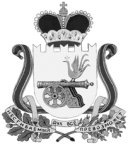 СОВЕТ ДЕПУТАТОВ ВЯЗЕМСКОГО ГОРОДСКОГО ПОСЕЛЕНИЯВЯЗЕМСКОГО РАЙОНА СМОЛЕНСКОЙ ОБЛАСТИРЕШЕНИЕот 29.01.2015  № 2Руководствуясь статьей 23 главы 3 Регламента Совета депутатов Вяземского городского поселения Вяземского района Смоленской области, Совет депутатов Вяземского городского поселения Вяземского района Смоленской областиРЕШИЛ:1. Утвердить прилагаемый план работы Совета депутатов Вяземского городского поселения Вяземского района Смоленской области на 2015 год.2. Опубликовать настоящее решение в газете «Мой город - Вязьма» и электронном периодическом издании «Мой город – Вязьма.ru» (MGORV.RU).Об утверждении плана работы Совета депутатов Вяземского городского поселения Вяземского района Смоленской области на 2015 годГлава муниципального образования Вяземского городского поселения Вяземского района Смоленской областиА.А. Григорьев